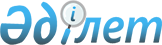 Солтүстік Қазақстан облысы Мамлют ауданы мәслихатының 2022 жылғы 29 желтоқсандағы № 32/7 "Солтүстік Қазақстан облысы Мамлют ауданы Қызыләскер ауылдық округінің 2023-2025 жылдарға арналған бюджетін бекіту туралы" шешіміне өзгерістер енгізу туралыСолтүстік Қазақстан облысы Мамлют ауданы мәслихатының 2023 жылғы 26 шілдедегі № 7/3 шешімі
      Солтүстік Қазақстан облысы Мамлют ауданының мәслихаты ШЕШТІ:
      1. Солтүстік Қазақстан облысы Мамлют ауданы мәслихатының "Солтүстік Қазақстан облысы Мамлют ауданы Қызыләскер ауылдық округінің 2023-2025 жылдарға арналған бюджетін бекіту туралы" 2022 жылғы 29 желтоқсандағы № 32/7 шешіміне келесі өзгерістер мен енгізілсін:
      1-тармақ жаңа редакцияда баяндалсын:
       "1. Солтүстік Қазақстан облысы Мамлют ауданы Қызыләскер ауылдық округінің 2023-2025 жылдарға арналған бюджеті осы шешімге тиісінше 1, 2 және 3-қосымшаларға сәйкес, соның ішінде 2023 жылға келесі көлемдерде бекітілсін:
      1) кірістер – 215790,1 мың теңге:
      салықтық түсімдер – 3029 мың теңге;
      салықтық емес түсімдер – 0 мың теңге;
      негізгі капиталды сатудан түскен – 500 мың теңге;
      трансферттер түсімі – 212261,1 мың теңге;
      2) шығындар – 215970,3 мың теңге;
      3) таза бюджеттік несиелер – 0 мың теңге;
      бюджеттік кредиттер – 0 мың теңге;
      бюджеттік кредиттерді өтеу -0 мың теңге;
      4) қаржылық активтермен операциялар бойынша сальдо - 0 мың теңге;
      қаржылық активтерді сатып алу – 0 мың теңге;
      мемлекеттік активтерді сатудан түскен түсім – 0 мың теңге;
      5) бюджет тапшылығы (артықшылығы) – -180,2 мың теңге;
      6) бюджет тапшылығын қаржыландыру (профицитін пайдалану) – 180,2 мың теңге;
      қарыздардың түсуі – 0 мың теңге;
      қарыздарды өтеу – 0 мың теңге;
      бюджет қаражатының пайдаланылатын қалдықтары – 180,2 мың теңге.".
      Көрсетілген шешімнің 1-қосымшасы осы шешімнің қосымшасына сәйкес жаңа редакцияда жазылсын.
      2. Осы шешім 2023 жылғы 1 қаңтардан бастап қолданысқа енгізіледi. 2023 жылға арналған Солтүстік Қазақстан облысы Мамлют ауданы Қызыләскер ауылдық округінің бюджеті
					© 2012. Қазақстан Республикасы Әділет министрлігінің «Қазақстан Республикасының Заңнама және құқықтық ақпарат институты» ШЖҚ РМК
				
      Солтүстік Қазақстан облысы Мамлют ауданы мәслихатының төрағасы 

Ж. Кәрімова
Солтүстік Қазақстан облысыМамлют аудандық мәслихатының2023 жылғы 26 шілдедегі№ 7/3 шешімінеқосымшаСолтүстік Қазақстан облысыМамлют ауданы мәслихатының2022 жылғы 29 желтоқсандағы№ 32/7 шешіміне1-қосымша
Санаты
Санаты
Санаты
Санаты
Атауы
Сомасы, 
мың теңге
Сыныбы
Сыныбы
Сыныбы
Атауы
Сомасы, 
мың теңге
Кіші сыныбы
Кіші сыныбы
Атауы
Сомасы, 
мың теңге
1
2
3
3
4
5
1) Кірістер
215790,1
1
Салықтық түсімдер
3029
01
Табыс салығы
148
2
2
Жеке табыс салығы
148
04
Меншiкке салынатын салықтар
2881
1
1
Мүлiкке салынатын салықтар
85
Жеке тұлғалардың мүлкіне салынатын салық
85
3
3
Жер салығы
649
4
4
Көлiк құралдарына салынатын салық
1841
5
5
Бірыңғай жер салығы
306
2
Салықтық емес түсімдер
0
3
Негізгі капиталды сатудан түсетін түсімдер
500
03
Жер және материалдық емес активтерді сату
500
4
Трансферттердің түсімдері
212261,1
02
Мемлекеттiк басқарудың жоғары тұрған органдарынан түсетiн трансферттер
212261,1
3
3
Аудандардың (облыстық маңызы бар қаланың) бюджетінен трансферттер
212261,1
Функционалдық топ
Функционалдық топ
Функционалдық топ
Функционалдық топ
Атауы
Сомасы,
мың теңге
Кіші функция
Кіші функция
Кіші функция
Атауы
Сомасы,
мың теңге
Бюджеттік бағдарламалардың әкімшісі
Бюджеттік бағдарламалардың әкімшісі
Атауы
Сомасы,
мың теңге
Бағдарлама
Атауы
Сомасы,
мың теңге
1
2
3
4
5
6
2) Шығыстар
215970,3
01
Жалпы сипаттағы мемлекеттік қызметтер 
26989,9
01
Мемлекеттік басқарудың жалпы функцияларын орындайтын өкілді, атқарушы және басқа органдар
26989,9
124 
Аудандық маңызы бар қала, ауыл, кент, ауылдық округ әкімінің аппараты
26989,9
001
Аудандық маңызы бар қала, ауыл, кент, ауылдық округ әкімінің қызметін қамтамасыз ету жөніндегі қызметтер
26810,1
022
Мемлекеттік органдардың күрделі шығыстары
179,8
07
Тұрғын үй-коммуналдық шаруашылық
6281
03
Елді мекендерді абаттандыру
6281
124 
Аудандық маңызы бар қала, ауыл, кент, ауылдық округ әкімінің аппараты
6281
008
Елді мекендердегі көшелерді жарықтандыру
1429
009
Елді мекендердің санитариясын қамтамасыз ету
4652
011
Елді мекендерді абаттандыру және көгалдандыру
200
08
Мәдениет, спорт, туризм және ақпараттық кеңістік
9218
01
Мәдениет саласындағы қызмет
9218
124 
Аудандық маңызы бар қала, ауыл, кент, ауылдық округ әкімінің аппараты
9218
006
Жергілікті деңгейде мәдени-демалыс жұмысын қолдау
9218
12
Көлiк және коммуникация
662
01
Автомобиль көлігі
662
124
Аудандық маңызы бар қала, ауыл, кент, ауылдық округ әкімінің аппараты
662
013
Аудандық маңызы бар қалаларда, ауылдарда, кенттерде, ауылдық округтерде автомобиль жолдарының жұмыс істеуін қамтамасыз ету
662
13
Басқалар
172819
09
Басқалар
172819
124
Аудандық маңызы бар қала, ауыл, кент, ауылдық округ әкімінің аппараты
172819
040
Өңірлерді дамытудың 2025 жылға дейінгі мемлекеттік бағдарламасы шеңберінде өңірлерді экономикалық дамытуға жәрдемдесу бойынша шараларды іске асыруға ауылдық елді мекендерді жайластыруды шешуге арналған іс-шараларды іске асыру
2819
057
"Ауыл-ел бесігі" жобасы шеңберінде ауылдық елді мекендерде әлеуметтік және инженерлік инфрақұрылым бойынша іс-шараларды іске асыру
170000
15
Трансферттер
0,4
01
Трансферттер
0,4
124
Аудандық маңызы бар қала, ауыл, кент, ауылдық округ әкімінің аппараты
0,4
048
Пайдаланылмаған (толық пайдаланылмаған) мақсатты трансферттерді қайтару
0,4
3) Таза бюджеттік кредиттеу
0
Бюджеттік кредиттер
0
5
Бюджеттік кредиттерді өтеу
0
4) Қаржы активтерімен операциялар бойынша сальдо
0
Қаржы активтерін сатып алу
0
 6
Мемлекеттің қаржы активтерін сатудан түсетін түсімдер 
0
5) Бюджет тапшылығы (профициті)
-180,2
6) Бюджет тапшылығын қаржыландыру (профицитін пайдалану)
180,2
7
Қарыздар түсімі
0
16
Қарыздарды өтеу
0
Санаты
Санаты
Санаты
Атауы
Сомасы, 
мың теңге
Сыныбы
Сыныбы
Сыныбы
Атауы
Сомасы, 
мың теңге
Ішкі сынып
Ішкі сынып
Атауы
Сомасы, 
мың теңге
8 
Бюджет қаражатының пайдаланылатын қалдықтары 
180,2
01
Бюджет қаражаты қалдықтары
180,2
1
1
Бюджет қаражатының бос қалдықтары
180,2